さわやかな笑顔　　　年　　組　　　名前　　　　　　　　　　　　１、『少し違う自分たちになったと感じる』のは恵子の気持ちがどのように変わったからでしょう。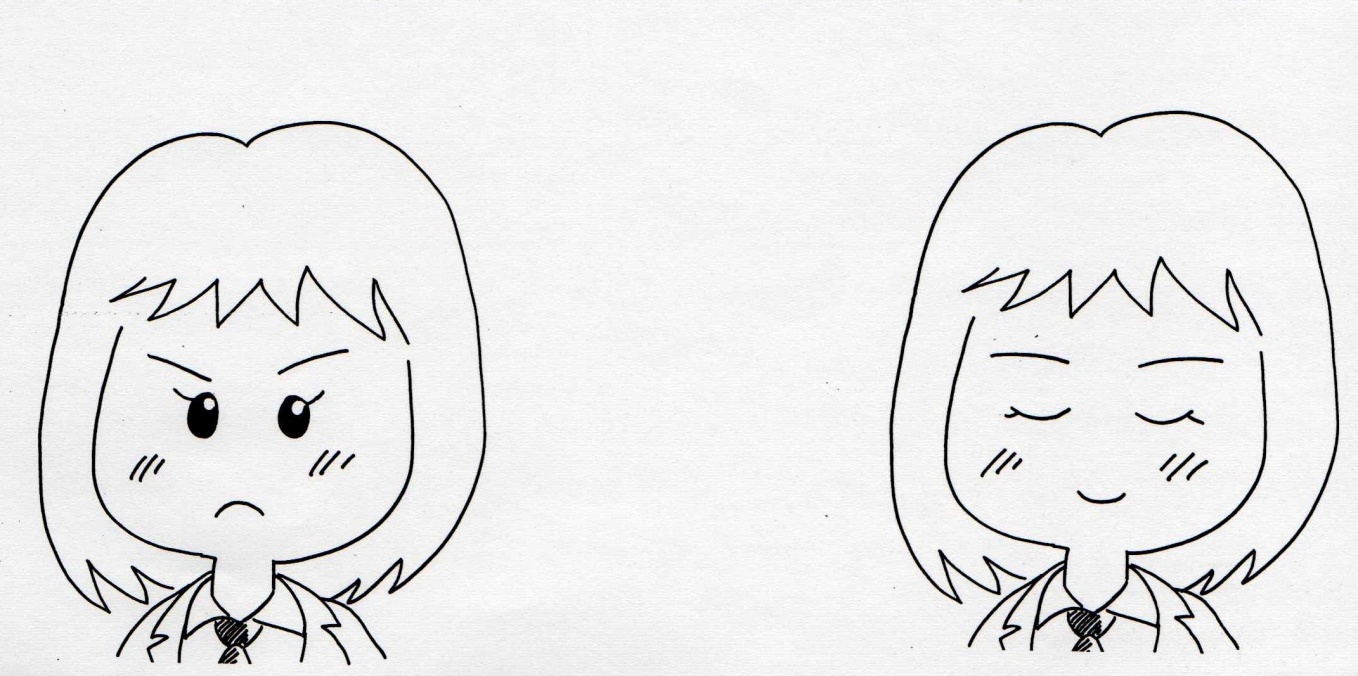 ２、　　　　　　　　　　　　　　　　　　　　　　　　　　　　　　　　　　　　　